ПРИКАЗКомитетА финансовАдминистрации города Когалыма От «10» ноября  2015 г.                                                                            №80-ОО внесении изменений в приказ от 30.10. 2015 №76-О               В соответствии с приказами Департамента финансов Ханты – Мансийского автономного округа – Югры от 08.10.2015 №181-О «О внесении изменений в приказ Департамента финансов Ханты – Мансийского автономного округа – Югры от 02.02.2015 №27-о «О сроках представления месячной, квартальной бюджетной отчетности об исполнении бюджетов городских округов и консолидированных бюджетов муниципальных районов Ханты-Мансийского автономного округа – Югры и сводной бухгалтерской отчетности муниципальных бюджетных и автономных учреждений в 2015 году», от 30.09.2015 №22-нп «О внесении изменений в приказ Департамента финансов Ханты – Мансийского автономного округа – Югры от 22 января 2014 года № 2-нп «О порядке составления и представления бюджетной и бухгалтерской отчетностей», в соответствии с приказом Комитета финансов Администрации города Когалыма от 31.10.2015 №76-О                    « О внесении изменений в приказ от 31.03.2015 №20-О»,ПРИКАЗЫВАЮ:	1. Внести в приказ Комитета финансов Администрации города Когалыма от 31.10.2015 №76-О «О внесении изменений в приказ от 31.03.2015 № 20-О» следующие изменения:           1.1. В приложении к приказу:           1.1.1. Пункт 10, подпункт 10.1. изложить в следующей редакции:«10.1. Месячная бюджетная отчетность представляется в составе:Справка по консолидируемым расчетам (ф. 0503125);        Справка о суммах консолидируемых поступлений, подлежащих зачислению на счет бюджета (ф. 0503184); Отчет об исполнении бюджета главного распорядителя, распорядителя, получателя бюджетных средств, главного администратора, администратора источников финансирования дефицита бюджета, главного администратора, администратора доходов бюджета (ф. 0503127);Текстовая часть Пояснительной записки (ф.0503160) в случае необходимости пояснения отдельных показателей месячной бюджетной отчетности;Сведения по дебиторской и кредиторской задолженности (ф. 0503169);         Сведения по дебиторской и кредиторской задолженности согласно приложению 1 к настоящему Порядку;Справочная таблица к отчету об исполнении бюджета согласно приложению 4 к настоящему Порядку;Информация по объему незавершенного в установленные сроки строительства, осуществляемого за счет бюджетных средств приложение 5 к настоящему Порядку.  1.2. Абзац третий пункта 16 изложить в следующей редакции:Сведения по дебиторской  и кредиторской задолженности (ф. 0503169),  Сведения по дебиторской и кредиторской задолженности согласно приложению 1 к   Порядку – 18 число месяца, следующего за отчетным.           2. Настоящий приказ применяется при составлении бюджетной и бухгалтерской отчетности.                       3. Отделу сводной отчетности Комитета финансов Администрации города Когалыма довести настоящий приказ до главных распорядителей средств бюджета  города Когалыма, главных администраторов доходов бюджета города Когалыма, главных администраторов источников финансирования дефицита бюджета города Когалыма. 4. Контроль за выполнением настоящего приказа возложить на начальника отдела сводной отчетности Комитета финансов Администрации города Когалыма Мизь С.В.Председатель Комитета финансовАдминистрации города Когалыма                                                         М.Г. Рыбачок                                                 					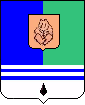 